埔和國小教職員工參加全國性防災大會師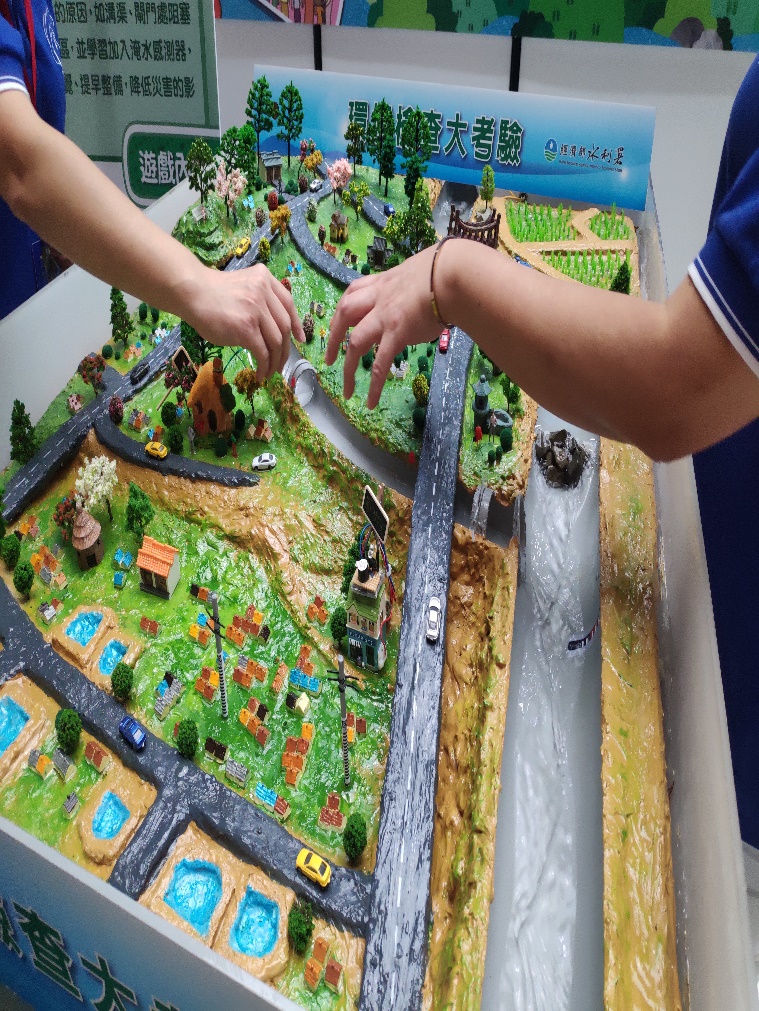 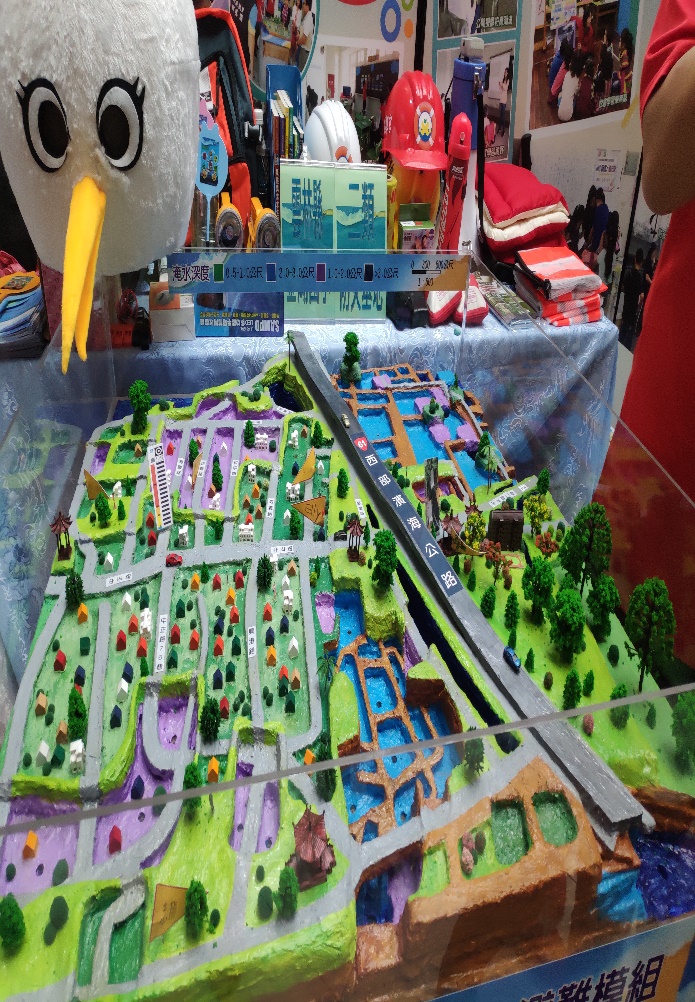 防災大會師1防災大會師2